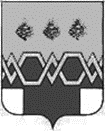 ДУМАМ А К С А Т И Х И Н С К О Г ОМ У Н И Ц И П А Л Ь Н О Г О  О К Р У Г АТ В Е Р С К О Й  О Б Л А С Т ИР Е Ш Е Н И ЕОт 21.12.2022 года                                                                                                                № 72О создании Управления по работе с сельскими территориями администрации Максатихинского муниципального округа Тверской областиВ соответствии с Федеральным законом от 06.10.2003 № 131-ФЗ «Об общих принципах организации местного самоуправления в Российской Федерации», решением Думы Максатихинского муниципального округа Тверской области от 21.12.2022 № 64 «О структуре администрации Максатихинского муниципального округа Тверской области», ДУМА МАКСАТИХИНСКОГОМУНИЦИПАЛЬНОГО ОКРУГА РЕШИЛА:1. Создать Управление по работе с сельскими территориями администрации Максатихинского муниципального округа Тверской области с нахождением по адресу: 171900, Тверская область, Максатихинский муниципальный округ, п. Максатиха, д.2 и наделить его правами юридического лица.2. Утвердить Положение об Управлении по работе с сельскими территориями администрации Максатихинского муниципального округа Тверской области (Приложение 1).3. Уполномочить начальника управления по работе с сельскими территориями администрации Максатихинского муниципального округа Тверской области выступить заявителем при государственной регистрации в межрайонной ИФНС России № 12 по Тверской области следующего юридического лица: Управление по работе с сельскими территориями администрации Максатихинского муниципального округа Тверской области (далее – Управление) и направить документы, необходимые для государственной регистрации Управления в качестве юридического лица в регистрирующий орган в соответствии с действующим законодательством4. Настоящее решение вступает в силу со дня его принятия, подлежит официальному опубликованию и размещению на официальном сайте администрации Максатихинского района Тверской области в информационно-телекоммуникационной сети «Интернет»».Глава Максатихинского муниципального округа                                                                                               М.В. ХовановПредседатель Думы Максатихинскогомуниципального округа                                                                                              Н.А. Кошкаров